RM-F09 01.00** Aplican restricciones dependerá de la cantidad de muestras, pruebas solicitadas y hora de entrega de las mismas.                                                                                                                                                                                      Acepto el Servicio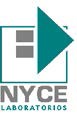 SOLICITUD DE PRUEBAS TEXTILESSOLICITUD DE PRUEBAS TEXTILESSOLICITUD DE PRUEBAS TEXTILESSOLICITUD DE PRUEBAS TEXTILESFecha de Recepción: 	Fecha de Recepción: 	Fecha de Entrega:  	Fecha de Entrega:  	N.O.: 	N.P.: 	N.P.: 	N. de Folio:  	DATOS DEL CLIENTEFavor de anotar su Dirección FiscalDATOS DEL CLIENTEFavor de anotar su Dirección FiscalDATOS DEL CLIENTEFavor de anotar su Dirección FiscalDATOS DEL CLIENTEFavor de anotar su Dirección FiscalDATOS DEL CLIENTEFavor de anotar su Dirección FiscalDATOS DE FACTURACIÓN(LLENAR SOLO SI LOS DATOS SON DIFERENTES A LOS DATOS DEL CLIENTE)DATOS DE FACTURACIÓN(LLENAR SOLO SI LOS DATOS SON DIFERENTES A LOS DATOS DEL CLIENTE)DATOS DE FACTURACIÓN(LLENAR SOLO SI LOS DATOS SON DIFERENTES A LOS DATOS DEL CLIENTE)DATOS DE FACTURACIÓN(LLENAR SOLO SI LOS DATOS SON DIFERENTES A LOS DATOS DEL CLIENTE)Nombre del Solicitante:	Razón Social:  Calle:	C.P.	No. Ext.:	No. Int:Col. o Poblado: 		R.F.C.		Estado:   Municipio o Delegación:	Correo electrónico:Clave Larga Distancia)	(Clave Larga Distancia)Tel: (         )                                       Fax: (    	)Nombre del Solicitante:	Razón Social:  Calle:	C.P.	No. Ext.:	No. Int:Col. o Poblado: 		R.F.C.		Estado:   Municipio o Delegación:	Correo electrónico:Clave Larga Distancia)	(Clave Larga Distancia)Tel: (         )                                       Fax: (    	)Nombre del Solicitante:	Razón Social:  Calle:	C.P.	No. Ext.:	No. Int:Col. o Poblado: 		R.F.C.		Estado:   Municipio o Delegación:	Correo electrónico:Clave Larga Distancia)	(Clave Larga Distancia)Tel: (         )                                       Fax: (    	)Nombre del Solicitante:	Razón Social:  Calle:	C.P.	No. Ext.:	No. Int:Col. o Poblado: 		R.F.C.		Estado:   Municipio o Delegación:	Correo electrónico:Clave Larga Distancia)	(Clave Larga Distancia)Tel: (         )                                       Fax: (    	)Nombre del Solicitante:	Razón Social:  Calle:	C.P.	No. Ext.:	No. Int:Col. o Poblado: 		R.F.C.		Estado:   Municipio o Delegación:	Correo electrónico:Clave Larga Distancia)	(Clave Larga Distancia)Tel: (         )                                       Fax: (    	)Razón Social:	R.F.C.Calle:	C.P.	No. Ext.:	No. Int:Col. o Poblado:                     	Municipio o Delegación:  Estado:Clave Larga Distancia)	(Clave Larga Distancia)Tel: (         )                                       Fax: (    	)Razón Social:	R.F.C.Calle:	C.P.	No. Ext.:	No. Int:Col. o Poblado:                     	Municipio o Delegación:  Estado:Clave Larga Distancia)	(Clave Larga Distancia)Tel: (         )                                       Fax: (    	)Razón Social:	R.F.C.Calle:	C.P.	No. Ext.:	No. Int:Col. o Poblado:                     	Municipio o Delegación:  Estado:Clave Larga Distancia)	(Clave Larga Distancia)Tel: (         )                                       Fax: (    	)Razón Social:	R.F.C.Calle:	C.P.	No. Ext.:	No. Int:Col. o Poblado:                     	Municipio o Delegación:  Estado:Clave Larga Distancia)	(Clave Larga Distancia)Tel: (         )                                       Fax: (    	)Nombre del Solicitante:	Razón Social:  Calle:	C.P.	No. Ext.:	No. Int:Col. o Poblado: 		R.F.C.		Estado:   Municipio o Delegación:	Correo electrónico:Clave Larga Distancia)	(Clave Larga Distancia)Tel: (         )                                       Fax: (    	)Nombre del Solicitante:	Razón Social:  Calle:	C.P.	No. Ext.:	No. Int:Col. o Poblado: 		R.F.C.		Estado:   Municipio o Delegación:	Correo electrónico:Clave Larga Distancia)	(Clave Larga Distancia)Tel: (         )                                       Fax: (    	)Nombre del Solicitante:	Razón Social:  Calle:	C.P.	No. Ext.:	No. Int:Col. o Poblado: 		R.F.C.		Estado:   Municipio o Delegación:	Correo electrónico:Clave Larga Distancia)	(Clave Larga Distancia)Tel: (         )                                       Fax: (    	)Nombre del Solicitante:	Razón Social:  Calle:	C.P.	No. Ext.:	No. Int:Col. o Poblado: 		R.F.C.		Estado:   Municipio o Delegación:	Correo electrónico:Clave Larga Distancia)	(Clave Larga Distancia)Tel: (         )                                       Fax: (    	)Nombre del Solicitante:	Razón Social:  Calle:	C.P.	No. Ext.:	No. Int:Col. o Poblado: 		R.F.C.		Estado:   Municipio o Delegación:	Correo electrónico:Clave Larga Distancia)	(Clave Larga Distancia)Tel: (         )                                       Fax: (    	)DIRIGIR LOS INFORMES A:DIRIGIR LOS INFORMES A:DIRIGIR LOS INFORMES A:DIRIGIR LOS INFORMES A:DIRIGIR LOS INFORMES A:DIRIGIR LOS INFORMES A:DIRIGIR LOS INFORMES A:DIRIGIR LOS INFORMES A:DESCRIPCIÓN DE LA MUESTRADESCRIPCIÓN DE LA MUESTRADESCRIPCIÓN DE LA MUESTRAPRUEBAS SOLICITADASPRUEBAS SOLICITADASPRUEBAS SOLICITADASPRUEBAS SOLICITADASPRUEBAS SOLICITADASDescripción de la muestra:Descripción de la muestra:Descripción de la muestra:Paquete No. 1 Pruebas BásicasPaquete No. 1 Pruebas BásicasPaquete No. 7 Pruebas Básicas, Solideces AbrasiónMarca: Marca: Modelo(s):Paquete No. 2 Pruebas Básicas y SolidecesPaquete No. 2 Pruebas Básicas y SolidecesPaquete No. 7 Pruebas Básicas, Solideces AbrasiónCantidad de muestras:Cantidad de muestras:Contenido de fibra: Paquete No. 3 Pruebas Básicas y PillingPaquete No. 3 Pruebas Básicas y PillingPaquete No. 8 Prueba de ConfecciónCantidad de muestras:Cantidad de muestras:Contenido de fibra: Paquete No. 4 Pruebas Básicas, Solideces y PillingPaquete No. 4 Pruebas Básicas, Solideces y PillingPaquete No. 9 Prueba de Confecciónsegún la norma de PEMEXColor:Color:Tipo de Tejido:Paquete No. 4 Pruebas Básicas, Solideces y PillingPaquete No. 4 Pruebas Básicas, Solideces y PillingPaquete No. 9 Prueba de Confecciónsegún la norma de PEMEXColor:Color:Tipo de Tejido:Paquete No. 5 Pruebas Básicas, Solideces,  Pilling Y AbrasiónPaquete No. 5 Pruebas Básicas, Solideces,  Pilling Y AbrasiónOtras Pruebas:Otras Pruebas:Instrucciones de Lavado:	Información Adicional:Instrucciones de Lavado:	Información Adicional:Instrucciones de Lavado:	Información Adicional:Paquete No. 5 Pruebas Básicas, Solideces,  Pilling Y AbrasiónPaquete No. 5 Pruebas Básicas, Solideces,  Pilling Y AbrasiónOtras Pruebas:Otras Pruebas:Instrucciones de Lavado:	Información Adicional:Instrucciones de Lavado:	Información Adicional:Instrucciones de Lavado:	Información Adicional:Observaciones: Observaciones: Otras Pruebas:Otras Pruebas:TIEMPO SOLICITADO DE PRUEBATIEMPO SOLICITADO DE PRUEBATIEMPO SOLICITADO DE PRUEBAObservaciones: Observaciones: Otras Pruebas:Otras Pruebas:NormalUrgenteUrgente